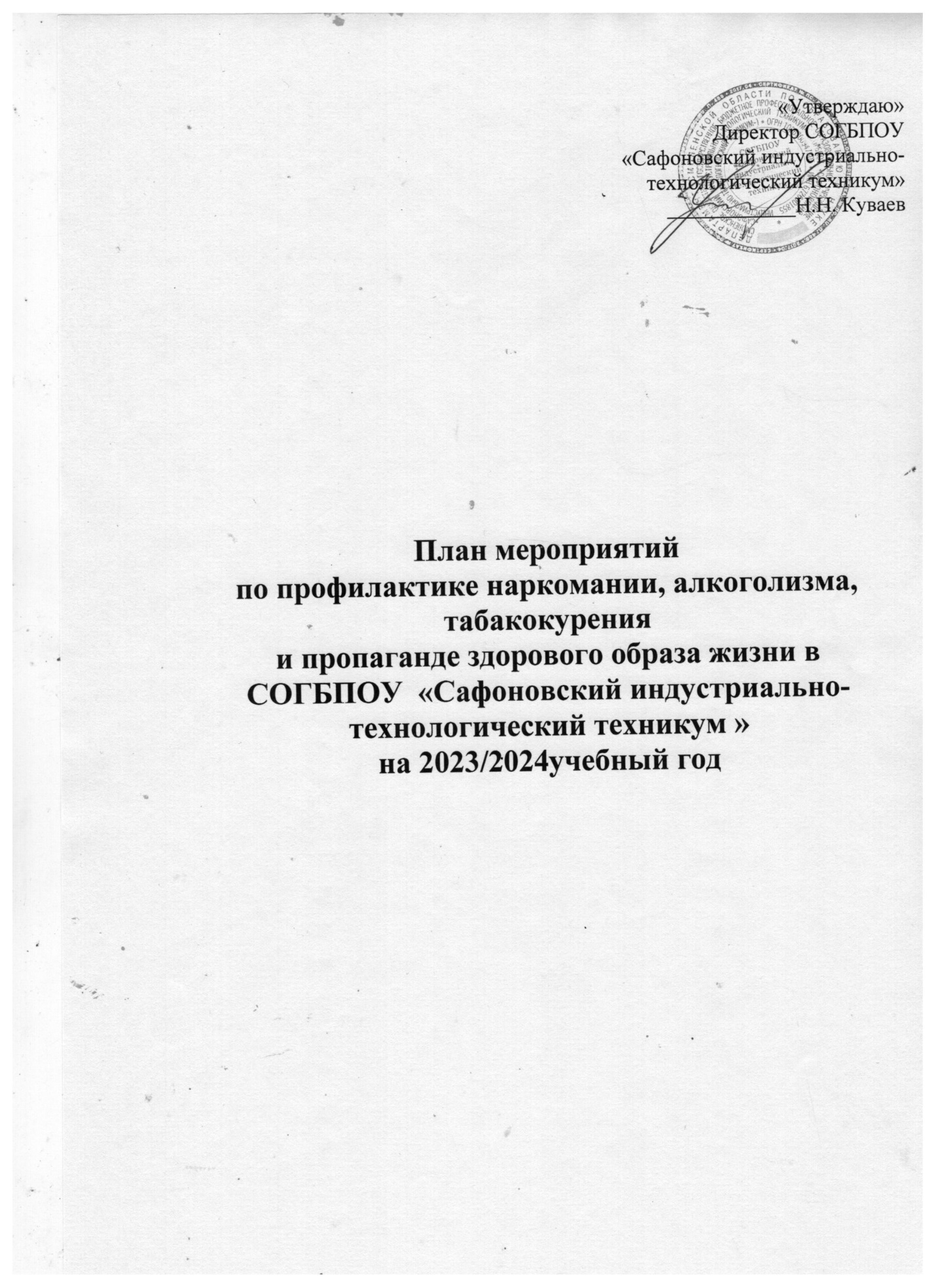 Цель:стабилизация и снижение случаев распространения наркомании, алкоголизма, токсикомании и связанных c ними преступлений и правонарушений. Задачи:сформировать положительное отношение к трезвому и здоровому образу жизни; создать условия для приостановления роста злоупотребления обучающими; вовлечь обучающихся в профилактические мероприятия.1. Антиалкогольные мероприятия: Организационные мероприятия1. Антиалкогольные мероприятия: Организационные мероприятия1. Антиалкогольные мероприятия: Организационные мероприятия1. Антиалкогольные мероприятия: Организационные мероприятия1. Антиалкогольные мероприятия: Организационные мероприятия1. Антиалкогольные мероприятия: Организационные мероприятия1. Антиалкогольные мероприятия: Организационные мероприятия1.1Обсуждение на заседании МО воспитательной работы вопроса «Проблема алкоголизма среди подростков. Наиболее эффективные меры по преодолению алкоголизма».Обсуждение на заседании МО воспитательной работы вопроса «Проблема алкоголизма среди подростков. Наиболее эффективные меры по преодолению алкоголизма».зам. директора по ВРмед. работникмед. работникноябрь1.2Выявлять и ставить на внутренний учёт техникума обучающихся,  родители которых  злоупотребляют спиртными напитками. Организовать с родителями профилактическую работу, в случае необходимости ставить вопрос о лишении их родительских прав.Выявлять и ставить на внутренний учёт техникума обучающихся,  родители которых  злоупотребляют спиртными напитками. Организовать с родителями профилактическую работу, в случае необходимости ставить вопрос о лишении их родительских прав.зам. директора по ВРмастера п\о, кураторы, кл. руководителисоц. педагогмастера п\о, кураторы, кл. руководителисоц. педагогпостоянно1.3Вести индивидуальную работу с обучающимися, замеченными в употреблении спиртных напитков.Вести индивидуальную работу с обучающимися, замеченными в употреблении спиртных напитков.зам. директора по ВРмастера п\о, кураторы, кл. руководителисоц. педагогмастера п\о, кураторы, кл. руководителисоц. педагогпостоянноРабота со студентамиРабота со студентамиРабота со студентамиРабота со студентамиРабота со студентамиРабота со студентамиРабота со студентами2.1Обсуждение на уроках литературы вопросов пьянства в связи с изучением пьесы А.Н. Островского «Гроза», М. Горького «На дне»Обсуждение на уроках литературы вопросов пьянства в связи с изучением пьесы А.Н. Островского «Гроза», М. Горького «На дне»преподаватель литературызам. директора по ВРзам. директора по ВРпо плану изучения произведений2.2Выпуск стенгазеты, информационных и медицинских бюллетеней, листков сатиры и юмора.Выпуск стенгазеты, информационных и медицинских бюллетеней, листков сатиры и юмора.зам. директора по ВРМастера п/окураторыМастера п/окураторыпостоянно2.3Проведение конкурса на лучший антиалкогольный плакат, рисунок, стихотворениеПроведение конкурса на лучший антиалкогольный плакат, рисунок, стихотворениезам. директора по ВРМастера п/окураторыМастера п/окураторыпо плану   декад2.4Проведение в группах проблемных дискуссий на антиалкогольную тему.Проведение в группах проблемных дискуссий на антиалкогольную тему. соц. педагогМастера п/о кураторыМастера п/о кураторыпо плану  воспит. работы  2.5Провести раннюю диагностику по шкале «Отношение к спиртным напиткам» (методика ПДО)Провести раннюю диагностику по шкале «Отношение к спиртным напиткам» (методика ПДО) соц. педагогМастера п/окураторыМастера п/окураторыпо плану  2.6Провести исследования в группах обучающихся по выявлению степени алкоголизма.Провести исследования в группах обучающихся по выявлению степени алкоголизма. соц. педагогМастера п/окураторыМастера п/окураторыпо плану  2.7Проведение индивидуальной разъяснительной работы в «группах риска», направленной на демифологизацию алкоголя, как символа престижа.Проведение индивидуальной разъяснительной работы в «группах риска», направленной на демифологизацию алкоголя, как символа престижа. соц. педагогМастера п/окураторыМастера п/окураторыпо плану  2,8Проведение ролевых игр с целью выяснения последствий алкоголизма и особенностей личности алкоголиков.Проведение ролевых игр с целью выяснения последствий алкоголизма и особенностей личности алкоголиков.соц. педагогМастера п/окураторыМастера п/окураторыпо плану психолога2.9Выявление особенностей личности с помощью диагностики, связанных с алкоголизацией: тревожность, отношение к одиночеству, отношение к правилам и законам, отношение к неудачам.Выявление особенностей личности с помощью диагностики, связанных с алкоголизацией: тревожность, отношение к одиночеству, отношение к правилам и законам, отношение к неудачам. соц. педагогМастера п/окураторыМастера п/окураторыпо плану психолога2.10Выявление интересов подростков «группы риска» и осуществление их занятости в соответствии с этими интересами.Выявление интересов подростков «группы риска» и осуществление их занятости в соответствии с этими интересами.мастера п\озам.директора по ВРруководители кружковзам.директора по ВРруководители кружковпо плану психолога2.11Оформление  выставки произведений, пропагандирующих трезвый образ жизни.Оформление  выставки произведений, пропагандирующих трезвый образ жизни.зав. библиотекойсовет библиотекисовет библиотеки  постоянно)Работа с инженерно-педагогическим персоналом, родителями.Работа с инженерно-педагогическим персоналом, родителями.Работа с инженерно-педагогическим персоналом, родителями.Работа с инженерно-педагогическим персоналом, родителями.Работа с инженерно-педагогическим персоналом, родителями.Работа с инженерно-педагогическим персоналом, родителями.Работа с инженерно-педагогическим персоналом, родителями.3.1.3.1.Обсудить вопросы «Воспитание трезвого поколения» - на педсовете. На общем родительском собрании – «Причины алкоголизма подростков».зам. директора по ВРмед. работникпо плану работы библиотекипо плану работы библиотеки3.23.2Проведение семинаров с педагогическим коллективом по вопросу «Особенности личности подростков, склонных к алкоголизации»зам. директора по ВРмед. работникпо плану педсоветапо плану педсовета3.33.3Проведение беседы с  мастерами п/о, кураторами  по обсуждению особенностей работы с обучающимися «группы риска».зам. директора по ВРмед. работникноябрь-декабрьноябрь-декабрь3.43.4Индивидуальные беседы с родителями, направленные на выявление нюансов семейного воспитания, стимулирующих появление алкоголизма у подростков.Мастера п/оКлассные руководителисоц. педагогоктябрьоктябрь2. Меры профилактики наркомании и токсикомании. Работа со студентами2. Меры профилактики наркомании и токсикомании. Работа со студентами2. Меры профилактики наркомании и токсикомании. Работа со студентами2. Меры профилактики наркомании и токсикомании. Работа со студентами2. Меры профилактики наркомании и токсикомании. Работа со студентами2. Меры профилактики наркомании и токсикомании. Работа со студентами2. Меры профилактики наркомании и токсикомании. Работа со студентами11Выявление возможности употребления обучающимися наркотических средств: в  техникуме, дома, в общежитии.Мастера п/оКлассные руководителизам. директора по ВРзам. директора по ВРв течение года22Выявление склонности к употреблению наркотических веществ посредством диагностики.Соц. педагогмастера п\о,мед.работникмастера п\о,мед.работниксентябрь-ноябрь33Осуществление диспетчерской деятельности, направление лиц, употребляющих наркотические вещества.Соц. педагогмастера п\о,мед.работникмастера п\о,мед.работникноябрь44Проводить индивидуальную разъяснительную работу с обучающимися.Соц. педагогМастера п/оКураторыКлассные руководителиМастера п/оКураторыКлассные руководителипостоянно55Выявление особенностей личности обучающихся «группы риска». Соц. педагогМастера п/оКураторыКлассные руководителиМастера п/оКураторыКлассные руководителив течение года66Проводить проблемные дискуссии с обучающимися с целью сообщения свойств наркотизирующих веществ, последствий употребления наркотиков.мед.работникМастера п/оКураторыКлассные руководителиМастера п/оКураторыКлассные руководителив течение года77Проведение конкурса электронных презентаций «В тисках белой смерти»зам. директора по ВРмастера п\омастера п\опо плану  88Рассматривать на заседаниях совета по профилактике правонарушений обучающихся, замеченных в употреблении алкоголя, наркотиков, обсуждение поведения подростков «группы риска».зам. директора по ВРчлены Совета по профилактике  правонарушенийчлены Совета по профилактике  правонарушенийпо плану    Работа с инженерно-педагогическим составом.  Работа с инженерно-педагогическим составом.  Работа с инженерно-педагогическим составом.  Работа с инженерно-педагогическим составом.  Работа с инженерно-педагогическим составом.  Работа с инженерно-педагогическим составом.  Работа с инженерно-педагогическим составом.11Взаимодействие с медицинскими и правоохранительными органами по выявлению, постановке на учет, лечению обучающихся, склонных к употреблению алкогольных напитков, наркотических и токсических веществ.зам. директора по ВРмед. учреждения ОПДНмед. учреждения ОПДН22Инструктивно - методическое совещание по вопросу «Физиологические и психологические особенности подростков, употребляющих наркотические и токсические вещества».зам. директора по ВРМастера п/оКураторыКлассные руководителиМастера п/оКураторыКлассные руководителив течение года33Инструктивно - методическое совещание «Причины, приводящие к ранней наркотизации» Зам. директора по ВРМастера п/оКураторыКлассные руководителиМастера п/оКураторыКлассные руководителипо отдельному плану44Инструктивно - методическое совещание «Обстановка заболеваний в городе, возникающих вследствие приема населением наркотиков и токсических веществ.Мастера п/оКураторыКлассные руководителиМастера п/оКураторыКлассные руководителипо отдельному плануБеседы с обучающимися.Беседы с обучающимися.Беседы с обучающимися.Беседы с обучающимися.Беседы с обучающимися.Беседы с обучающимися.Беседы с обучающимися.11О смертоносном влиянии наркотических средств на организм человека.мед.работникМастера п/оКураторыКлассные руководителиМастера п/оКураторыКлассные руководителипо отдельному плану22Наркотики как фактор рождения неполноценного потомства.мед.работникМастера п/оКураторыМастера п/оКураторыпо плану групп33Наркотики и токсические вещества как показатель слабости и бессилия.мед.работникМастера п/оКураторыМастера п/оКураторыпо плану групп Реализация плана по профилактике ВИЧ - инфекций Реализация плана по профилактике ВИЧ - инфекций Реализация плана по профилактике ВИЧ - инфекций Реализация плана по профилактике ВИЧ - инфекций Реализация плана по профилактике ВИЧ - инфекций Реализация плана по профилактике ВИЧ - инфекций Реализация плана по профилактике ВИЧ - инфекций11Беседы с ИПР на инструктивно - методическом совещании « Как и зачем говорить с подростком о ВИЧ», «Работа со студентами по вопросу информирования о СПИДе».зам. директора по УВРврач-специалистврач-специалистпо плану групп22Беседа с педагогическим составом на совещании «Проституция как фактор заболевания СПИДом и ее  влияние на молодежь»зам. директора по ВРврач-специалистврач-специалистпо плану заседаний МО33Беседа с девушками «Прекрасной половине человечества о ВИЧ» (о венерических заболеваниях)мед.работникпо плану заседаний МО